§1572.  Transfer of transferable interest1.  Transferable interest.  A transfer, in whole or in part, of a transferable interest:A.  Is permissible;  [PL 2009, c. 629, Pt. A, §2 (NEW); PL 2009, c. 629, Pt. A, §3 (AFF).]B.  Does not by itself cause a member's dissociation or a dissolution and winding up of the limited liability company's activities; and  [PL 2009, c. 629, Pt. A, §2 (NEW); PL 2009, c. 629, Pt. A, §3 (AFF).]C.  Subject to section 1574, does not entitle the transferee to:(1)  Participate in the management or conduct of the limited liability company's activities; or(2)  Have access to records or other information concerning the limited liability company's activities.  [PL 2009, c. 629, Pt. A, §2 (NEW); PL 2009, c. 629, Pt. A, §3 (AFF).][PL 2009, c. 629, Pt. A, §2 (NEW); PL 2009, c. 629, Pt. A, §3 (AFF).]2.  Distributions.  A transferee has the right to receive, in accordance with the transfer, distributions to which the transferor would otherwise be entitled.[PL 2009, c. 629, Pt. A, §2 (NEW); PL 2009, c. 629, Pt. A, §3 (AFF).]3.  Evidence.  A transferable interest may be evidenced by a certificate of transferable interest issued by a limited liability company.  A limited liability company agreement may provide for the transfer of the transferable interest represented by the certificate and make other provisions with respect to the certificate.  A limited liability company does not have the power to issue a certificate of transferable interest in bearer form.[PL 2009, c. 629, Pt. A, §2 (NEW); PL 2009, c. 629, Pt. A, §3 (AFF).]4.  Written notice of transfer required.  A limited liability company need not give effect to a transferee's rights under this section until the limited liability company has written notice of the transfer.[PL 2009, c. 629, Pt. A, §2 (NEW); PL 2009, c. 629, Pt. A, §3 (AFF).]5.  Rights and duties of member after transfer.  Except as otherwise provided in section 1582, subsection 4, paragraph B and section 1582, subsection 11, when a member transfers a transferable interest, the transferor retains the rights of a member other than the interest in distributions transferred and retains all duties and obligations of a member.[PL 2009, c. 629, Pt. A, §2 (NEW); PL 2009, c. 629, Pt. A, §3 (AFF).]6.  Transferee an admitted member.  When a member transfers a transferable interest to a person that is admitted as a member with respect to the transferred interest, the transferee is liable for the member's obligations under section 1553 and section 1555, subsection 2 known to the transferee when the transferee voluntarily accepts admission as a member.[PL 2009, c. 629, Pt. A, §2 (NEW); PL 2009, c. 629, Pt. A, §3 (AFF).]7.  Account of transactions.  In a dissolution and winding up of a limited liability company, a transferee is entitled to an account of the limited liability company's transactions only from the date of dissolution.[PL 2009, c. 629, Pt. A, §2 (NEW); PL 2009, c. 629, Pt. A, §3 (AFF).]SECTION HISTORYPL 2009, c. 629, Pt. A, §2 (NEW). PL 2009, c. 629, Pt. A, §3 (AFF). The State of Maine claims a copyright in its codified statutes. If you intend to republish this material, we require that you include the following disclaimer in your publication:All copyrights and other rights to statutory text are reserved by the State of Maine. The text included in this publication reflects changes made through the First Regular and First Special Session of the 131st Maine Legislature and is current through November 1. 2023
                    . The text is subject to change without notice. It is a version that has not been officially certified by the Secretary of State. Refer to the Maine Revised Statutes Annotated and supplements for certified text.
                The Office of the Revisor of Statutes also requests that you send us one copy of any statutory publication you may produce. Our goal is not to restrict publishing activity, but to keep track of who is publishing what, to identify any needless duplication and to preserve the State's copyright rights.PLEASE NOTE: The Revisor's Office cannot perform research for or provide legal advice or interpretation of Maine law to the public. If you need legal assistance, please contact a qualified attorney.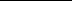 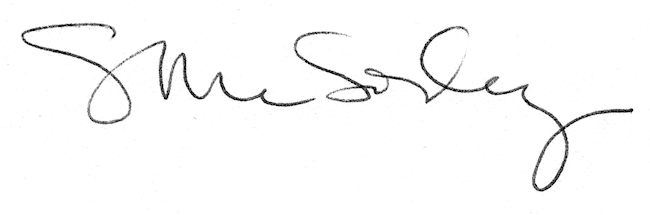 